Knowledge and Skills Map – Art and Design – Printing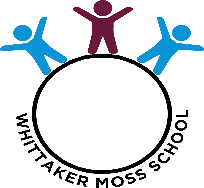 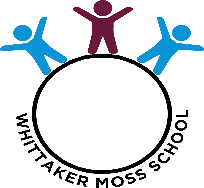 KnowledgeUnitsSubject AspectsNURSERYCan they use vegetables to print a repeating pattern?Exploring AutumnPrintingRECEPTIONCan they use a range of materials to create images?Can they make prints using fingers, feet, hands and found objects?Can they use printing blocks and rollers?Let’s ExploreLong AgoAnimal SafariPrintingColour TheoryYear 1Can they recognise different marks through printing with different objects?Can they repeat a print to make a pattern?Can they apply drawing skills to print?Rain and SunraysMix It (Y1)Plant PartsPrintingYear 2Can they use a printing plate to create a print?Flower HeadPrintingYear 3Can they identify what colours work well together? Can they use a printing plate to create a repeated motif?AmmoniteBeautiful BotanicalsPrintingYear 4Do they understand the different properties of the different types of paint/printing Inks?Animal Functional and Fancy FabricsPrintingYear 5Can they print using a range of materials?Can they create an accurate print that reflects a theme or idea?Can they make links with printmaking and other media to help develop their work?Mixed MediaExpressionPrintingYear 6Can they over print using different colours?Can they identify different printing methods and make decisions about the effectiveness of their printing method?Do they know how to make a positive and a negative print?InuitBees, Beetles and ButterfliesPrinting